Communiqué de presse : Pour parution immédiateCélébrons la Journée mondiale du théâtre 2022 !23 mars 2022 – Le 27 mars 2022, Playwrights Guild of Canada (PGC), en partenariat avec Professional Association of Canadian Theatres (PACT) et l'Association des théâtres francophones du Canada (ATFC) célébreront la Journée mondiale du théâtre en diffusant trois messages. En effet, il a été décidé d’inviter trois artistes/collectifs de cultures et d’horizons différents à titre d’ambassadeur et ambassadrice pour répondre à la question « Où vit le théâtre pour vous ? ».Créée en 1961 par l'UNESCO, la Journée mondiale du théâtre est célébrée chaque année le 27 mars par les communautés théâtrales du monde entier. On y célèbre la puissance du théâtre en tant que pont indispensable pour la compréhension internationale mutuelle et la paix. Cette journée promeut et protège la diversité culturelle et l'identité. Depuis sa création, la Journée mondiale du théâtre est célébrée le 27 mars (date de l’ouverture de la saison 1962 du "Théâtre des Nations" à Paris) par les Centre de l’Institut international du théâtre (ITI) - qui sont plus de 90 à travers le monde. Chaque année, une personnalité du théâtre ou d'un autre domaine est invitée à partager ses réflexions sur le théâtre et l'harmonie internationale.Le Debajehmujig Theatre Group est le premier ambassadeur de la Journée mondiale du théâtre. Dans le message, on peut retrouver les mots suivants : « S’il y a quelque chose que nous avons appris de la pandémie, c’est que le théâtre ne vit pas dans un endroit précis. Nos histoires vivent en chacun de nous, dans nos cœurs, nos têtes et nos esprits. » Debajehmujig a été la première - et demeure la seule - compagnie de théâtre professionnelle située dans une réserve au Canada. La compagnie crée des œuvres originales fondées sur une vision du monde de la nation Anishnaabag/Chippewa et établit des ponts entre les cultures, les générations et les territoires.Mishka Lavigne, notre deuxième ambassadrice, nous propose un message qui comprend notamment ces mots : « Au-delà de nos salles de théâtre qui ont été fermées. Au-delà de nos étapes qui ont été laissées dans l’obscurité. Au-delà de l’architecture, il y a des êtres humains. » Mishka est une dramaturge et traductrice canadienne et deux fois lauréate du Prix du Gouverneur général pour Havre et Copeau.Makambe K. Simamba est la troisième ambassadrice choisie. Dans son message elle dit : « Le théâtre vit dans le rythme et la répétition des battements de cœur. Dans les sillons, la texture de la peau. Dans les fondations d’une base solide. Dans le vide des oreilles brillantes et les notes basses des bouches avides… Le théâtre vit. » Makambe est une dramaturge et actrice lauréate d’un prix Dora pour Our Fathers, Sons, Lovers and Little Brothers.Les trois messages sont diffusés sous forme de vidéo avec des sous-titres en français ou en anglais ainsi qu’une interprétation en ASL ou en LSQ. Les messages complets sont également disponibles en format texte en anglais et en français. Les messages et l’information sur les ambassadeurs sont maintenant disponibles sur les sites Web suivants :ATFC: https://atfc.ca/fr/nos-activites/journee-mondiale-theatre PGC: https://playwrightsguild.ca/world-theatre-day/Les trois principales organisations encouragent la communauté à partager ces messages pour célébrer la joie et la puissance du théâtre dans les jours qui précèdent la Journée mondiale du théâtre. Ensemble, nous pouvons amplifier les paroles inspirantes de nos ambassadeur et ambassadrice pour 2022.Journée mondiale du théâtre pour l’enfance et la jeunesseLa Journée mondiale du théâtre pour l’enfance et la jeunesse a eu lieu le 20 mars 2022. L’événement a été créé par l’Association internationale de théâtre pour les enfants et les jeunes (ASSITEJ) pour souligner la valeur du théâtre et des arts pour les enfants et réaffirmer l’engagement que chaque enfant a droit à des expériences artistiques créées spécialement pour eux. Cette année, Lionel Lehouillier a été choisi pour écrire le message. La version française du message canadien de la Journée mondiale du théâtre pour l’enfance et la jeunesse est disponible dans le site web de l’ATFC.-30-À propos d'ATFC L'ATFC est une organisation nationale de services artistiques. Elle représente et sert dix-sept membres, des compagnies de théâtre professionnelles opérant dans la francophonie canadienne, ainsi que quelque quatre cents artistes indépendants qui les entourent.À propos de PACT PACT est une organisation de théâtres professionnels canadiens qui représente la voix collective de ses membres. PACT est un chef de file de la communauté nationale des arts de la scène et un ardent défenseur de la valeur du spectacle vivant. Depuis 1979, son objectif est de créer une communauté dans laquelle les professionnels du théâtre (artistiques et administratifs) peuvent se réunir pour discuter de questions importantes et travailler ensemble pour créer des solutions innovantes.À propos de PGC Playwrights Guild of Canada est une association de service national des arts enregistrée dont le mandat est de promouvoir les droits et les intérêts créatifs des dramaturges professionnels canadiens, de promouvoir les pièces canadiennes à l'échelle nationale et internationale et de favoriser une communauté active et évolutive d'écrivains pour la scène.RenseignementsKevin Monchaux – Responsable des communicationsAssociation des théâtres francophones du Canada 613.562.2233, poste 4communications@atfc.ca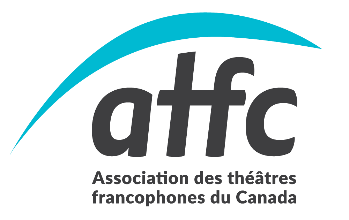 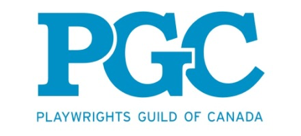 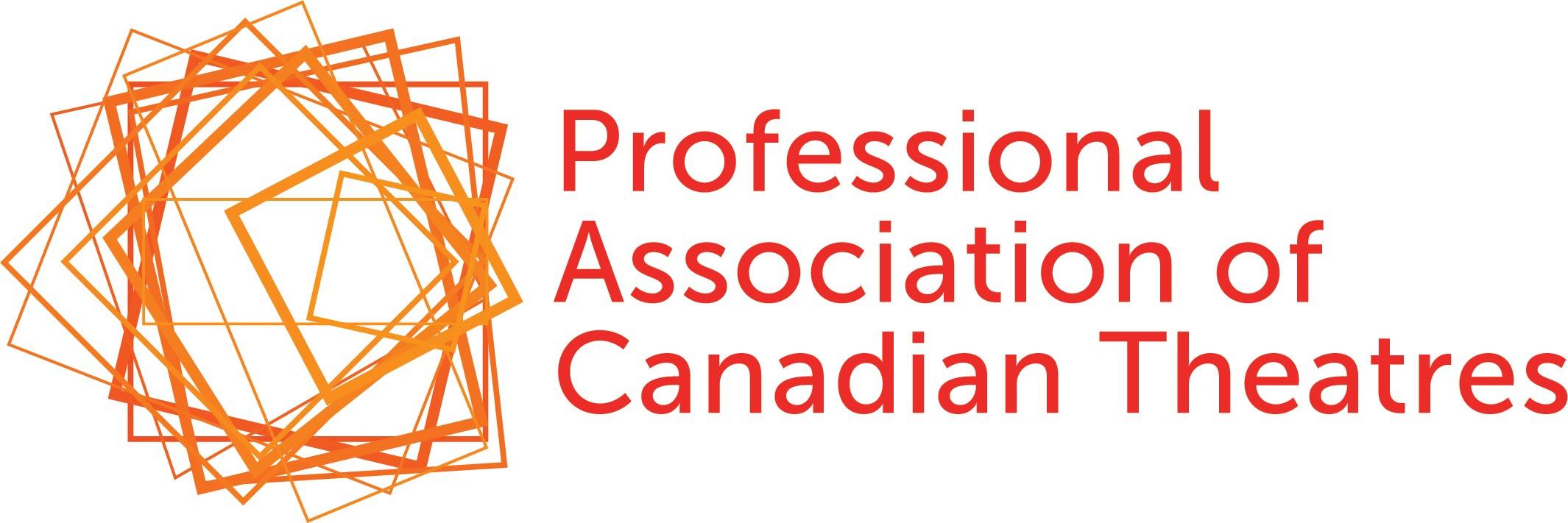 